`	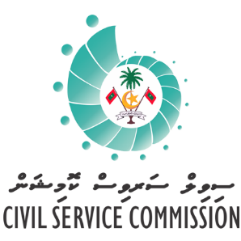 ކައުންސިލްގެ އިދާރާތަކުގެ ސެކްރެޓަރީ ޖެނެރަލުންގެ މަސައްކަތުގެ ފެންވަރު ބެލުންސިވިލް ސަރވިސް ކޮމިޝަނުގެ ސެކްޝަންތަކުން ފުރާ ޓާގެޓް އެޗީވްމަންޓް ފޯމުމަސައްކަތު އަހަރު: 1 ޖަނަވަރީ ..20 – 31 ޑިސެންބަރު ..20އިރުޝާދު: މި ފޯމުގައިވާ ޓާގެޓްތައް ކަނޑައަޅާނީ، މަސައްކަތުގެ އަހަރު ފެށޭއިރު ސިވިލް ސަރވިސް ކޮމިޝަނާ ކައުންސިލް އިދާރާގެ ސެކްރެޓަރީ ޖެނެރަލް މަޝްވަރާކޮށްގެންނެވެ. ޓާގެޓް ކަނޑައެޅުމަށް ސެކްރެޓަރީ ޖެނެރަލް ފޯމުގައި ސޮއިކޮށް ކޮމިޝަނަށް ފޮނުވަންވާ އެންމެ ފަހުގެ ތާރީޚު: ކޮންމެ އަހަރެއްގެ ޖަނަވަރީ 31 ގެ ކުރިން މަސައްކަތުގެ އަހަރުގެ ތެރޭގައި ޓާގެޓަކަށް އެއްވެސް ބަދަލެއް އަތުވެއްޖެ ނަމަ ނުވަތަ އައު ޓާގެޓެއް އެކުލަވާލައިފި ނަމަ، އެ ކަން މި ފޯމުގައި ހިމަނަންވާނެއެވެ.މަސައްކަތުގެ ޓާގެޓްތައް ޙާޞިލްވި މިންވަރާއި ފެންވަރު އަދި ވަގުތު ދެނެގަނެ މާކުސްދިނުމާއެކު ފޯމު ފުރިހަމަކުރާނީ މަސައްކަތު އަހަރު ނިމުމުންނެވެ.މާކުސް ދޭއިރު ކޮންމެ މަސައްކަތަކާއި ދިމާވާގޮތަށް އެ މަސައްކަތަށް ކަނޑައަޅާފައިވާ މިންގަނޑަކަށް ލިބޭ މާކުސް ލިޔާށެވެ. މަސައްކަތުގެ ފެންވަރު ބެލުމުގެ މުއްދަތުގައި މަޤާމުގެ މައިގަނޑު މަސައްކަތްތަކާއި އެ މަސައްކަތްތައް ކުރުމަށްޓަކައި ކަނޑައެޅުނު ޓާގެޓްތަކުން މެންޑޭޓް ބަދަލުވުން ނުވަތަ ބަޖެޓް ނުލިބުން ނުވަތަ މުވައްޒަފުގެ އިހުމާލަކާ ނުލައި ޓާގެޓަކަށް މަސައްކަތްކޮށްފައި ނުވާނަމަ އެ ޓާގެޓަކަށް މާކުސް ނުދީ ދޫކޮށްލާށެވެ.މި ކޮމިޝަނަށް ފޮނުވާ ހުރިހާ މައުލޫމާތެއް ފޮނުވާނީ: pms@csc.gov.mvސެކްޝަން 1. މަސައްކަތުގެ ޓާގެޓް ކަނޑައެޅުމާއި ފެންވަރު ދެނެގަތުންކައުންސިލްގެ އިދާރާގެ ސެކްރެޓަރީ ޖެނެރަލުންގެ މަސައްކަތުގެ ފެންވަރު ބެލުމުގައި، ޓާގެޓުތަކަށް މާކުސްދޭންވާނީ ތިރީގައި ބަޔާންކޮށްފައިވާ މިންގަނޑުންނެވެ.ސެކްޝަން 2.ސޮއި: މިބައި ފުރާނީ މަސައްކަތުގެ އަހަރުގެ މަސައްކަތާއި ޓާގެޓު ކަނޑައެޅުމަށްފަހުއެވެ. ކައުންސިލްގެ އިދާރާގެ ސެކްރެޓަރީ ޖެނެރަލްގެ މަޢުލޫމާތު:ކައުންސިލްގެ އިދާރާގެ ސެކްރެޓަރީ ޖެނެރަލްގެ މަޢުލޫމާތު:ނަން:ރ.ކ ނަންބަރު:އިދާރާގެ ނަން:ސެކްރެޓަރީ ޖެނެރަލްގެ ވަޒީފާ އަދާކުރަން ފެށި ތާރީޚު:މިންވަރުމިންވަރުފެންވަރުފެންވަރުވަގުތުވަގުތުމަސައްކަތުގައި ކަނޑައަޅާފައިވާ އެއްވެސް މިންވަރެއް ކަނޑައަޅާފައިވާ ވަގުތާ ހަމައަށް ހާޞިލުކުރެވިފައި ނެތް0މަސައްކަތުގެ އެއްވެސް މިންވަރެއް ފުރިހަމަކޮށްފައި ނުވާތީ، ފެންވަރަށް މާކުސް ނުދެވޭ0ކަނޑައެޅިފައިވާ ވަގުތަށް/މުއްދަތަށް މަސައްކަތް ނިންމާފައި ނުވޭ0ޓާގެޓް/ޓާސްކުގައި  ކަނޑައަޅާފައިވާ މިންވަރުން ޙާޞިލު ކުރެވިފައިވަނީ މަދު މިންވަރެއް1ޓާގެޓް/ޓާސްކު ފުރިހަމަކޮށްފައިވާ ފެންވަރު ދަށް1ކަނޑައަޅާފައިވާ ވަގުތަށް/މުއްދަތަށް ޓާގެޓް/ޓާސްކު ނިންމާފައިވޭ  4ޓާގެޓް/ޓާސްކުގައި ކަނޑައަޅާފައިވާ މިންވަރުން ޙާޞިލުކުރެވިފައިވަނީ މެދު މިންވަރެއް2ޓާގެޓް/ޓާސްކު ފުރިހަމަކޮށްފައިވާ ފެންވަރު މެދުމިން2ޓާގެޓް/ޓާސްކުގައި ކަނޑައަޅާފައިވާ މިންވަރުގެ ބޮޑު ބައެއް ވަނީ ޙާޞިލު ކުރެވިފައި3ޓާގެޓް/ޓާސްކު ފުރިހަމަކޮށްފައިވާ ފެންވަރު ރަނގަޅު3ޓާގެޓް/ޓާސްކުގައި  ކަނޑައަޅާފައިވާ މިންވަރު ފުރިހަމައަށް ޙާޞިލު ކުރެވިފައިވޭ4ޓާގެޓް/ޓާސްކު ފުރިހަމަކޮށްފައިވާ ފެންވަރު ވަރަށް ރަނގަޅު4ޓާގެޓު 1(މަސައްކަތް / ޓާގެޓު)(މަސައްކަތް / ޓާގެޓު)(މަސައްކަތް / ޓާގެޓު)(މަސައްކަތް / ޓާގެޓު)ޓާގެޓު 1މިންވަރުފެންވަރުވަގުތުހާސިލުކުރެވިފައިވާ މިންވަރު (މިންގަނޑު 0 އިން 12)ޓާގެޓު 1(ޓާގެޓުގެ ޖުމުލަ މާކުސް)މާކުސް(ޓާގެޓުގެ ޖުމުލަ މާކުސް)ޓާގެޓް 2(މަސައްކަތް / ޓާގެޓް)(މަސައްކަތް / ޓާގެޓް)(މަސައްކަތް / ޓާގެޓް)(މަސައްކަތް / ޓާގެޓް)ޓާގެޓް 2މިންވަރުފެންވަރުވަގުތުހާސިލުކުރެވިފައިވާ މިންވަރު (މިންގަނޑު 0 އިން 12)ޓާގެޓް 2(ޓާގެޓުގެ ޖުމުލަ މާކުސް)މާކުސް(ޓާގެޓުގެ ޖުމުލަ މާކުސް)(މަސައްކަތް / ޓާގެޓް)(މަސައްކަތް / ޓާގެޓް)(މަސައްކަތް / ޓާގެޓް)(މަސައްކަތް / ޓާގެޓް)ޓާގެޓް 3މިންވަރުފެންވަރުވަގުތުހާސިލުކުރެވިފައިވާ މިންވަރު (މިންގަނޑު 0 އިން 12)ޓާގެޓް 3(ޓާގެޓުގެ ޖުމުލަ މާކުސް)މާކުސް(ޓާގެޓުގެ ޖުމުލަ މާކުސް)ކައުންސިލް އިދާރާގެ ސެކްރެޓަރީ ޖެނެރަލް:ސޮއި :ތާރީޚު:      